ПРОТОКОЛ № К5/5-18/3оценки и сопоставления заявок на участие в запросе коммерческих предложений на право заключения договора на оказание услуг по сервисному обслуживанию растений в офисе Заказчика «Фонда развития  интернет- инициатив»Закупку проводит: Заказчик: Фонд развития интернет-инициатив Место нахождения: 121099, г. Москва, ул. Новый Арбат, д. 36/9.Почтовый адрес: 101000, г. Москва, ул. Мясницкая, дом 13 строение 18, 3 этаж Номер контактного телефона +7 495 258 88 77факс +7 495 258 88 77Контактное лицо: Специалист по закупкам – Попова Ирина АлександровнаИзвещение о проведении закупки на право заключения договора на оказание услуг по сервисному обслуживанию растений в офисе Заказчика «Фонда развития интернет- инициатив» было опубликовано на сайте Заказчика «7» декабря 2018 года.Предмет договора:  оказание услуг по сервисному обслуживанию растений в офисе Заказчика «Фонда развития  интернет - инициатив». Начальная (максимальная) цена договора   - 523 992,00 (Пятьсот двадцать три тысячи девятьсот девяносто два) рубля 00 копеек. Цена включает все обязательные платежи, налоги и сборы, предусмотренные законодательством РФ.Место, дата, время начала проведения процедуры вскрытия конвертов с заявками на участие в закупке.На участие в закупке было подано 2 (два) конверта  с заявками на участие в закупке. Вскрытие конвертов с заявками на участие в закупке осуществлялось по адресу: 
г. Москва,  Мясницкая ул., д.13, стр.18, 3 этаж, переговорная Дроны  19  декабря 2018 г.Процедура вскрытия конвертов начата в 15 часов 00 минут по московскому времени и завершена в 15 часов 30 минут по московскому времени. Срок и место рассмотрения заявок на участие в закупке.Заседание Комиссии по  закупкам осуществлялось по адресу: 101000, г. Москва, ул. Мясницкая, дом 13 строение 18, 3 этаж с 13 часов 00 минут «27» декабря 2017 года до 14 часов 00 минут по московскому времени.Оценка и сопоставление заявок на участие в закупке проводилось с 12 часов 00 минут до 12 часов 55 минут по московскому времени 28 декабря 2018 г. Комиссией по закупкам (далее – Комиссия) в следующем составе:Члены Комиссии:Барикян Анна Андреевна;Попова Ирина Александровна;Степанов Андрей Анатольевич.Всего присутствовало три члена Комиссии, кворум 100%, заседание правомочно.В соответствии с Протоколами заседания комиссии № К5/5-18/1 от 19  декабря 2018 г.,  № К5/5-18/2 от «27»  декабря 2018 года,   результаты вскрытия конвертов  с заявками на участие в закупке, рассмотрения заявок на участие в закупке   следующие: Таблица №1Решение каждого члена Комиссии о присвоении заявкам на участие в закупке значений (балов) 
по каждому из предусмотренных критериев оценки Таблица № 2По результатам оценки и сопоставления заявок на участие в запросе коммерческих предложений на право заключения договора на оказание услуг по сервисному обслуживанию растений в офисе Заказчика «Фонда развития интернет- инициатив», Комиссия присвоила порядковые номера каждой заявке на участие в закупке, относительно других, по мере уменьшения степени выгодности содержащихся в них условий исполнения договора (заявке на участие в закупке, в которой содержались лучшие условия исполнения договора, был присвоен первый номер; остальным заявкам на участие в закупке, по мере уменьшения степени выгодности содержащихся в них условий исполнения договора, были присвоены последующие номера):Принятое решение: Заключить договор с победителем закупки Общество с ограниченной ответственностью «Грин Премиум» по цене -  486 000,00  (Четыреста восемьдесят шесть тысяч) рублей 00 копеек. Цена включает все обязательные платежи, налоги и сборы, предусмотренные законодательством. Договор составляется путем включения условий исполнения договора, предложенных  участником в заявке на участие в закупке, в проект договора, прилагаемый к Закупочной документации. Участник закупки обязан в течение 2 (двух) рабочих дней с момента публикации настоящего протокола подписать проект договора. Участник закупки признается уклонившимся от заключения договора при неполучении Заказчиком подписанного им экземпляра договора в согласованной с Заказчиком редакции в указанный в настоящем пункте срок.Настоящий протокол подлежит размещению на сайте Заказчика, а также хранению в течение трех лет с даты подведения итогов закупки.Протокол подписан всеми присутствующими на заседании членами Комиссии. г. Москва28 декабря  2018 г.Рег.номер заявкиНаименование участника закупкиПочтовый адресцена ДоговораДопущен к участию в закупке и признан участником закупки1Общество с ограниченной ответственностью «Бюро фитодизайна «Фикус»105082, г. Москва, Проектируемый проезд № 4062, дом 6 стр. 16516 000,00 (Пятьсот шестнадцать тысяч) рублей, 00 копеекда2Общество с ограниченной ответственностью «Грин Премиум»106066, г. Москва, ул. Красносельская Нижняя, строение 9, этаж 2, ком. 11, дом 35486 000,00 (Четыреста восемьдесят шесть тысяч) рублей, 00 коп.да№НаименованиеЗначимостьФормулаООО Бюро фитодизайна «Фикус»ООО «Грин Премиум»123456К1Итоговый рейтинг по критерию «цена договора», баллы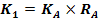 0,763,63рейтинг, присуждаемый заявке по критерию «цена договора»рейтинг, присуждаемый заявке по критерию «цена договора»рейтинг, присуждаемый заявке по критерию «цена договора»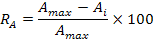 1,527,25К3Итоговый рейтинг по критерию «качество работ и квалификация участника закупки», баллыКс = 0,50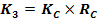 21,6735,34Рейтинг, присуждаемый заявке по критерию «качество работ и квалификация участника конкурса при размещении заказа» (среднее арифметическое значение оценок в баллах всех членов Комиссии по закупкам, присуждаемых этой заявке по критериям)Рейтинг, присуждаемый заявке по критерию «качество работ и квалификация участника конкурса при размещении заказа» (среднее арифметическое значение оценок в баллах всех членов Комиссии по закупкам, присуждаемых этой заявке по критериям)+C443,3370,673.1C1В процессе оценки члены Комиссии по закупкам анализируют представленные в заявке на участие в закупке сведения и документы, подтверждающие наличие положительного опыта  по обслуживанию растений в 2016 – 2018 г. Оценивается количество исполненных договоров по сервисному обслуживанию растений.От 5 до 8 выставляется 10 балловОт 9 до 12 выставляется 20 балловОт 13 и более выставляется 30 баллов. За предоставленные копии благодарственных писем и отзывов выставляется дополнительно до 20 балловC1В процессе оценки члены Комиссии по закупкам анализируют представленные в заявке на участие в закупке сведения и документы, подтверждающие наличие положительного опыта  по обслуживанию растений в 2016 – 2018 г. Оценивается количество исполненных договоров по сервисному обслуживанию растений.От 5 до 8 выставляется 10 балловОт 9 до 12 выставляется 20 балловОт 13 и более выставляется 30 баллов. За предоставленные копии благодарственных писем и отзывов выставляется дополнительно до 20 баллов23,3346,673.1C1В процессе оценки члены Комиссии по закупкам анализируют представленные в заявке на участие в закупке сведения и документы, подтверждающие наличие положительного опыта  по обслуживанию растений в 2016 – 2018 г. Оценивается количество исполненных договоров по сервисному обслуживанию растений.От 5 до 8 выставляется 10 балловОт 9 до 12 выставляется 20 балловОт 13 и более выставляется 30 баллов. За предоставленные копии благодарственных писем и отзывов выставляется дополнительно до 20 балловC1В процессе оценки члены Комиссии по закупкам анализируют представленные в заявке на участие в закупке сведения и документы, подтверждающие наличие положительного опыта  по обслуживанию растений в 2016 – 2018 г. Оценивается количество исполненных договоров по сервисному обслуживанию растений.От 5 до 8 выставляется 10 балловОт 9 до 12 выставляется 20 балловОт 13 и более выставляется 30 баллов. За предоставленные копии благодарственных писем и отзывов выставляется дополнительно до 20 балловПопова Ирина Александровна25503.1C1В процессе оценки члены Комиссии по закупкам анализируют представленные в заявке на участие в закупке сведения и документы, подтверждающие наличие положительного опыта  по обслуживанию растений в 2016 – 2018 г. Оценивается количество исполненных договоров по сервисному обслуживанию растений.От 5 до 8 выставляется 10 балловОт 9 до 12 выставляется 20 балловОт 13 и более выставляется 30 баллов. За предоставленные копии благодарственных писем и отзывов выставляется дополнительно до 20 балловC1В процессе оценки члены Комиссии по закупкам анализируют представленные в заявке на участие в закупке сведения и документы, подтверждающие наличие положительного опыта  по обслуживанию растений в 2016 – 2018 г. Оценивается количество исполненных договоров по сервисному обслуживанию растений.От 5 до 8 выставляется 10 балловОт 9 до 12 выставляется 20 балловОт 13 и более выставляется 30 баллов. За предоставленные копии благодарственных писем и отзывов выставляется дополнительно до 20 балловСтепанов Андрей Анатольевич20453.1C1В процессе оценки члены Комиссии по закупкам анализируют представленные в заявке на участие в закупке сведения и документы, подтверждающие наличие положительного опыта  по обслуживанию растений в 2016 – 2018 г. Оценивается количество исполненных договоров по сервисному обслуживанию растений.От 5 до 8 выставляется 10 балловОт 9 до 12 выставляется 20 балловОт 13 и более выставляется 30 баллов. За предоставленные копии благодарственных писем и отзывов выставляется дополнительно до 20 балловC1В процессе оценки члены Комиссии по закупкам анализируют представленные в заявке на участие в закупке сведения и документы, подтверждающие наличие положительного опыта  по обслуживанию растений в 2016 – 2018 г. Оценивается количество исполненных договоров по сервисному обслуживанию растений.От 5 до 8 выставляется 10 балловОт 9 до 12 выставляется 20 балловОт 13 и более выставляется 30 баллов. За предоставленные копии благодарственных писем и отзывов выставляется дополнительно до 20 балловБарикян Анна Андреевна25453.2C2Наличие в штате биолога, ландшафтного дизайнера или агронома с опытом работы не менее 1 (одного) года.Оценивается общая квалификация и количество специалистов в штате участника, а также их опыт работы.От  3 до 4 человек – 10 балловОт 5 и более – 20 балловЗа дипломы и сертификаты о повышении квалификации присваивается дополнительно от 1 до 10 баллов.C2Наличие в штате биолога, ландшафтного дизайнера или агронома с опытом работы не менее 1 (одного) года.Оценивается общая квалификация и количество специалистов в штате участника, а также их опыт работы.От  3 до 4 человек – 10 балловОт 5 и более – 20 балловЗа дипломы и сертификаты о повышении квалификации присваивается дополнительно от 1 до 10 баллов.2021,673.2C2Наличие в штате биолога, ландшафтного дизайнера или агронома с опытом работы не менее 1 (одного) года.Оценивается общая квалификация и количество специалистов в штате участника, а также их опыт работы.От  3 до 4 человек – 10 балловОт 5 и более – 20 балловЗа дипломы и сертификаты о повышении квалификации присваивается дополнительно от 1 до 10 баллов.C2Наличие в штате биолога, ландшафтного дизайнера или агронома с опытом работы не менее 1 (одного) года.Оценивается общая квалификация и количество специалистов в штате участника, а также их опыт работы.От  3 до 4 человек – 10 балловОт 5 и более – 20 балловЗа дипломы и сертификаты о повышении квалификации присваивается дополнительно от 1 до 10 баллов.Попова Ирина Александровна20253.2C2Наличие в штате биолога, ландшафтного дизайнера или агронома с опытом работы не менее 1 (одного) года.Оценивается общая квалификация и количество специалистов в штате участника, а также их опыт работы.От  3 до 4 человек – 10 балловОт 5 и более – 20 балловЗа дипломы и сертификаты о повышении квалификации присваивается дополнительно от 1 до 10 баллов.C2Наличие в штате биолога, ландшафтного дизайнера или агронома с опытом работы не менее 1 (одного) года.Оценивается общая квалификация и количество специалистов в штате участника, а также их опыт работы.От  3 до 4 человек – 10 балловОт 5 и более – 20 балловЗа дипломы и сертификаты о повышении квалификации присваивается дополнительно от 1 до 10 баллов.Степанов Андрей Анатольевич20203.2C2Наличие в штате биолога, ландшафтного дизайнера или агронома с опытом работы не менее 1 (одного) года.Оценивается общая квалификация и количество специалистов в штате участника, а также их опыт работы.От  3 до 4 человек – 10 балловОт 5 и более – 20 балловЗа дипломы и сертификаты о повышении квалификации присваивается дополнительно от 1 до 10 баллов.C2Наличие в штате биолога, ландшафтного дизайнера или агронома с опытом работы не менее 1 (одного) года.Оценивается общая квалификация и количество специалистов в штате участника, а также их опыт работы.От  3 до 4 человек – 10 балловОт 5 и более – 20 балловЗа дипломы и сертификаты о повышении квалификации присваивается дополнительно от 1 до 10 баллов.Барикян Анна Андреевна20203.3С3В процессе оценки члены Комиссии по закупкам анализируют Наличие положительного опыта праздничного флористического оформления в 2016 – 2018 г.  на основании представленных участниками портфолио.и выставляют от 0 до 15 баллов.Максимальное количество баллов выставляется лучшему предложению.С3В процессе оценки члены Комиссии по закупкам анализируют Наличие положительного опыта праздничного флористического оформления в 2016 – 2018 г.  на основании представленных участниками портфолио.и выставляют от 0 до 15 баллов.Максимальное количество баллов выставляется лучшему предложению.003.3С3В процессе оценки члены Комиссии по закупкам анализируют Наличие положительного опыта праздничного флористического оформления в 2016 – 2018 г.  на основании представленных участниками портфолио.и выставляют от 0 до 15 баллов.Максимальное количество баллов выставляется лучшему предложению.С3В процессе оценки члены Комиссии по закупкам анализируют Наличие положительного опыта праздничного флористического оформления в 2016 – 2018 г.  на основании представленных участниками портфолио.и выставляют от 0 до 15 баллов.Максимальное количество баллов выставляется лучшему предложению.Попова Ирина Александровна003.3С3В процессе оценки члены Комиссии по закупкам анализируют Наличие положительного опыта праздничного флористического оформления в 2016 – 2018 г.  на основании представленных участниками портфолио.и выставляют от 0 до 15 баллов.Максимальное количество баллов выставляется лучшему предложению.С3В процессе оценки члены Комиссии по закупкам анализируют Наличие положительного опыта праздничного флористического оформления в 2016 – 2018 г.  на основании представленных участниками портфолио.и выставляют от 0 до 15 баллов.Максимальное количество баллов выставляется лучшему предложению.Степанов Андрей Анатольевич003.3С3В процессе оценки члены Комиссии по закупкам анализируют Наличие положительного опыта праздничного флористического оформления в 2016 – 2018 г.  на основании представленных участниками портфолио.и выставляют от 0 до 15 баллов.Максимальное количество баллов выставляется лучшему предложению.С3В процессе оценки члены Комиссии по закупкам анализируют Наличие положительного опыта праздничного флористического оформления в 2016 – 2018 г.  на основании представленных участниками портфолио.и выставляют от 0 до 15 баллов.Максимальное количество баллов выставляется лучшему предложению.Барикян Анна Андреевна003.4С4В процессе оценки члены Комиссии по закупкам анализируют  предлагаемые участником  дополнительные опции:и выставляют от 0 до 5 баллов.Максимальное количество баллов по данному подкритерию выставляется участнику, предложившему приоритетные для Заказчика дополнительные опции – создание не менее двух новогодних флористических композиций в рамках единой  концепции оформления офисных помещений Заказчика.С4В процессе оценки члены Комиссии по закупкам анализируют  предлагаемые участником  дополнительные опции:и выставляют от 0 до 5 баллов.Максимальное количество баллов по данному подкритерию выставляется участнику, предложившему приоритетные для Заказчика дополнительные опции – создание не менее двух новогодних флористических композиций в рамках единой  концепции оформления офисных помещений Заказчика.02,333.4С4В процессе оценки члены Комиссии по закупкам анализируют  предлагаемые участником  дополнительные опции:и выставляют от 0 до 5 баллов.Максимальное количество баллов по данному подкритерию выставляется участнику, предложившему приоритетные для Заказчика дополнительные опции – создание не менее двух новогодних флористических композиций в рамках единой  концепции оформления офисных помещений Заказчика.С4В процессе оценки члены Комиссии по закупкам анализируют  предлагаемые участником  дополнительные опции:и выставляют от 0 до 5 баллов.Максимальное количество баллов по данному подкритерию выставляется участнику, предложившему приоритетные для Заказчика дополнительные опции – создание не менее двух новогодних флористических композиций в рамках единой  концепции оформления офисных помещений Заказчика.Попова Ирина Александровна033.4С4В процессе оценки члены Комиссии по закупкам анализируют  предлагаемые участником  дополнительные опции:и выставляют от 0 до 5 баллов.Максимальное количество баллов по данному подкритерию выставляется участнику, предложившему приоритетные для Заказчика дополнительные опции – создание не менее двух новогодних флористических композиций в рамках единой  концепции оформления офисных помещений Заказчика.С4В процессе оценки члены Комиссии по закупкам анализируют  предлагаемые участником  дополнительные опции:и выставляют от 0 до 5 баллов.Максимальное количество баллов по данному подкритерию выставляется участнику, предложившему приоритетные для Заказчика дополнительные опции – создание не менее двух новогодних флористических композиций в рамках единой  концепции оформления офисных помещений Заказчика.Степанов Андрей Анатольевич023.4С4В процессе оценки члены Комиссии по закупкам анализируют  предлагаемые участником  дополнительные опции:и выставляют от 0 до 5 баллов.Максимальное количество баллов по данному подкритерию выставляется участнику, предложившему приоритетные для Заказчика дополнительные опции – создание не менее двух новогодних флористических композиций в рамках единой  концепции оформления офисных помещений Заказчика.С4В процессе оценки члены Комиссии по закупкам анализируют  предлагаемые участником  дополнительные опции:и выставляют от 0 до 5 баллов.Максимальное количество баллов по данному подкритерию выставляется участнику, предложившему приоритетные для Заказчика дополнительные опции – создание не менее двух новогодних флористических композиций в рамках единой  концепции оформления офисных помещений Заказчика.Барикян Анна Андреевна024ИТОГО (баллов)ИТОГО (баллов)30,76+21,67=22,433,63+35,34=38,97Рег. 
№заявкиНаименование (для юридического лица), фамилия, имя, отчество 
(для физического лица) участника закупкиПочтовый адресПрисвоенный порядковый номер по мере уменьшения степени выгодности  предложенных условий исполнения договора12341Общество с ограниченной ответственностью Бюро Фитодизайна «Фикус»105082, г. Москва, Проектируемый проезд № 4062, дом 6 стр. 1622Общество с ограниченной ответственностью «Грин Премиум»106066, г. Москва, ул. Красносельская Нижняя, строение 9, этаж 2, ком. 11, дом 351